Совет города Нурлат Нурлатского муниципального районаРеспублики Татарстан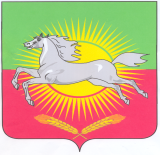 КАРАРРЕШЕНИЕот 28 апреля 2017 год                                                                               № 47/1О проведении встреч депутатов Совета города с населением по  вопросу о порядке сбора  твердых бытовых отходов на территории города НурлатВ целях обеспечения санитарно - эпидемиологического благополучия населения, совершенствования контроля в сфере обращения с отходами и в соответствии с Федеральным законом  от 06.10.2003  №131 – ФЗ «Об общих принципах местного самоуправления в Российской Федерации» Совет города Нурлат Нурлатского муниципального района РЕШИЛ:1. Рекомендовать депутатам Совета города Нурлат произвести разъяснительную работу среди населения  в своих избирательных округах по вопросу  накопления, сбора и вывоза твердых бытовых отходов.2. Исполнительному комитету города Нурлат Нурлатского муниципального района принимать участие в собраниях граждан совместно с депутатами Совета города Нурлат.3. Контроль за исполнением настоящего решения возложить на Руководителя Исполнительного комитета города Нурлат Нурлатского муниципального района Сафиуллина Н.С.Председатель Совета города НурлатНурлатского муниципального районаРеспублики Татарстан                                                                                Р.А. Кузюров